УТВЕРЖДАЮГлавный врач ГБУЗ СО «ПБ № 7»________________В.Ю. Мишарин«_____»_______________2015 года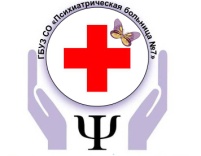 Правила для лиц, проходящих медицинское освидетельствование на состояние опьянения в КМО ГБУЗ СО "Психиатрическая больница № 7" Кабинет медицинского освидетельствования ГБУЗ СО "Психиатрическая больница № 7" осуществляет медицинское освидетельствование на состояние опьянения (алкогольное, наркотическое, вызванное другими психоактивными веществами) с проведением химико-токсикологических исследований (хромато-масс-спектрометрия, иммунохроматографическое исследование). Медицинское освидетельствование проводится как по направлению правоохранительных органов, так и по личной инициативе граждан (при предъявлении документа, удостоверяющего личность, письменного заявления, информированного добровольного согласия на освидетельствование). - По личной инициативе граждан перед тестом рекомендуется не употреблять лекарственные препараты в течение трех суток (в особенности обезболивающие, средства от простуды, успокаивающие препараты, содержащие фенобарбитал (Валокардин, Валосердин, Корвалол, Корвалдин), препараты, содержащие кодеин (Темпальгин), большинство препаратов от кашля (Кодтерпин), настойки). При приеме любых лекарственных препаратов, необходимо обязательно известить врача перед освидетельствованием. - Процедура забора мочи проводится под визуальным контролем медицинского персонала с обязательным измерением температуры биологической среды для исключения подмены образца. - Специальной подготовки не требуется. - Режим работы кабинета медицинского освидетельствования круглосуточный, оформление документов (договор на оказание платных медицинских услуг, акт оказания услуги) в рабочее время учреждения - с 9-00 до 17-00. - Перечень услуг, оказываемых КМО, представлен в разделе Платные медицинские услуги официального сайта ГБУЗ СО "ПБ № 7" http://www.guzsopb7.ru/payservices/- Телефон кабинета медицинского освидетельствования - (3435) 25-48-92, справка (3435) 40-11-20. 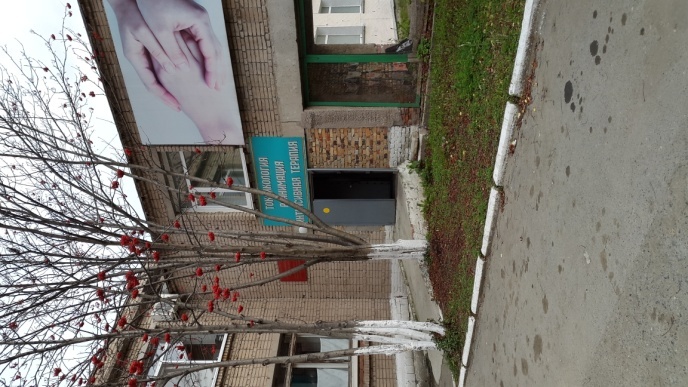 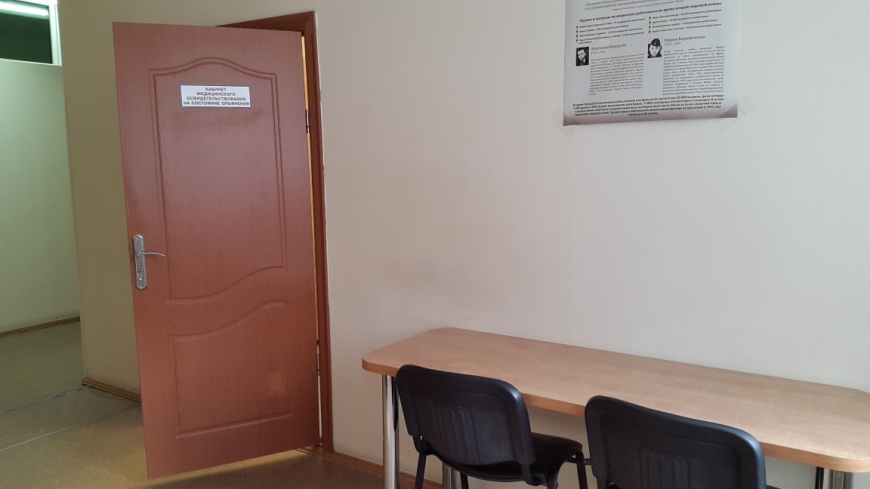 